ООО «СтройГрупп» Проектирование, строительство, монтаж.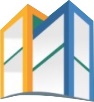 www. Arhigroup.ru E-mail: dommechta@yandex.ru Тел. +7 (495) 585-32-06ПРИЛОЖЕНИЕ №1 ТЕХНИЧЕСКОЕ ЗАДАНИЕ НА ПРОЕКТИРОВАНИЕ ДОМА К ДОГОВОРУ №_____________РАЗДЕЛ ПРОЕКТНЫХ РАБОТ    / Эскизный проект                                                                                         от «____»  сентября 2013г.Ф.И.О. Заказчика:  __________________________________________________________________________________________________ Контактный телефон 8 _____________________________E-mail:  ___________________________________________________________ Место строительства: ____________________________________ ___________________________________________________________Наличие на участке существующих зданий: ________-________________________________________________________________________________________________________________________________________________________________________________________________________________________________________________________________________________________________________________________________________________________________________________________________________________________________________________________________________________________________________________________________________________________________________________________________________________________________________________________________________________________________________________________________________________________________________________________________________________________________________________________________________________________________________________Исходные данные:Исходные данные:Подрядчик/исполнитель строительных работПодрядчик/исполнитель проектирования ОВКНаличие геодезии земельного участкаНаличие геологического отчетаПожелания Заказчика к проектированию Пожелания Заказчика к проектированию Из отправленных фото, понравились след. элементы: Этажность домаГабариты домаГраницы земельного участкаВысота этажа не менееНабор помещений по этажу отдельно(~ пл. кв.м.)Первый этаж: Второй этаж:  Гараж, навес, кол-во автомобилей: - Пристройки к дома (веранды, террасы, жилые помещения)-Наличие каминаМатериал отделки фасадаМатериал отделки цоколяБалконы или лоджии, площадь не менее?ТеррасыПандусВитражные окна, окна угловые, пр. панорамные, витражные и угловые окна.Материалы и конструкции:Наличие встроенных ниш, шкафов, душ. кабин, прочее что требует дополнительных перегородокЛестницы, тип. конструкции, материалНаличие теплого пола, указать комнатыПотолочные покрытия